Домашнее задание «Встроенные функции. Передача данных между листами»§ 3.3.2В ячейках A1, B1, C1 хранятся целые числа. В ячейку D1 занести логическое значение ИСТИНА, тогда и только тогда, когда среди этих трех чисел есть хотя бы одна пара совпадающих значений.В таблице представлены данные о крупнейших корпорациях мира.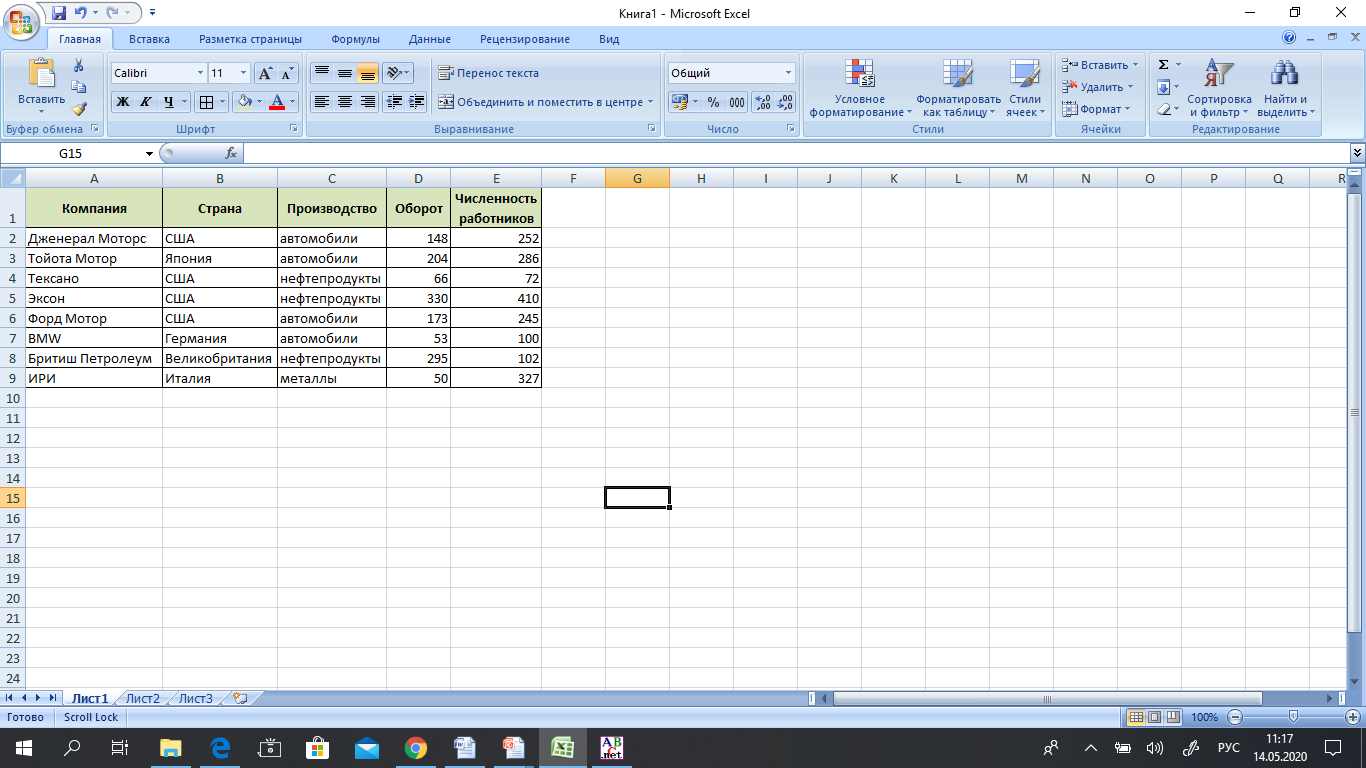 Получите с помощью статистических функций ответы на следующие задания:подсчитать количество работников, занятых производством автомобилей;подсчитать количество компаний с количеством работников более 200;подсчитать количество компаний СРША, занятых производством нефтепродуктов.